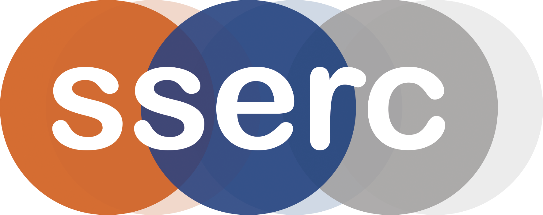 Activity assessedRocks to RichesDate of assessment30th June 2020Date of review (Step 5)SchoolDepartmentStep 1Step 2Step 3Step 4Step 4Step 4Step 4Step 4List Significant hazards here:Who might be harmed and how?What are you already doing?What further action is needed?ActionsActionsActionsActionsActionsList Significant hazards here:Who might be harmed and how?What are you already doing?What further action is needed?by whom?by whom?Due dateDue dateDoneCopper sulphate is harmful if swallowed, a skin/respiratory irritant and causes serious eye damage.(The leachate produced is also copper sulphate)Technician, teacher, pupil by splashes while preparing the solution.Avoid breathing in any dustWear goggles (EN 166 3)Solution 1 (A 1 mol l-1 solution of CuSO4) also causes serious eye damage.Technician, teacher and pupils by splashesWear goggles (EN 166 3)Copper carbonate is harmful if swallowed or inhaledTechnician and teacher by inhalationAvoid breathing in any dustWear goggles (EN 166 3)Powdered activated charcoal is flammableTechnician and teacher by inhalationKeep away from sources of ignition. Avoid breathing in any dust, Ores A, B & C have properties of thie components (CuCO3 and C)Teacher and pupils by inhalationAvoid breathing in any dust. Keep away from sources of ignition. Solution 2 (1 mol l-1 Sulphuric acid) is irritantTechnician, teacher by splashesWear eye protectionCopper sulphate/ nickel sulphate mixture (leachate post electro-winning) is harmful and may cause serious eye damageTechnician, teacher and pupils by splashesWear goggles (EN 166 3)Description of activity:Preparing standardised solutions of copper sulphate.Determining the percentage of metal found in different ore samples by reacting the ore (mixture of sand and copper carbonate) with sulphuric acid.Comparing the filtrate against the standardised solutions by eye colorimetry and finding the percentage of copper found in the original ore sample.Using electricity to convert the copper ions found in the leachate into copper atoms on the negative electrode.Additional comments:Handle the activated charcoal in a well ventilated lab.After experiments ensure hands are thoroughly washed.Due to the particulate nature of the ores and silver sand ensure solvent extraction is carried out in a well ventilated lab.Use only a low tension (LT) supply and not to exceed 16 volts during the electrolysis practical.Due to the aerosol produced during the electrolysis of the leachate ensure this is carried out in a well ventilated lab.Disposal - Larger quantities of the leachate (post electro-winning) needs to be packaged, labelled and arranged for removal by an approved contractor due to the presence of nickel salts that are produced during the electro-winning process.